АРТ печать на полотнах ПВХ.                                         *без полос!!!!!*Площадь печати рассчитывается по чистой площади*Файлы  с фотобанка  shutterstock.com  БЕСПЛАТНО                    *Минимальная оплачиваемая площадь АРТ - печати 1 кв.м.                   *Вставка крашенная в цвет потолка 120 руб. м.п.ООО «Стиль Города»       тел. 8 (495) 764-01-21          8 (915) 334-14-56г. Москва Олений Вал, 7email: zakaz-sg@bk.ru          zakazm-sg@bk.ru          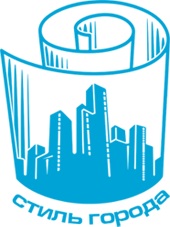 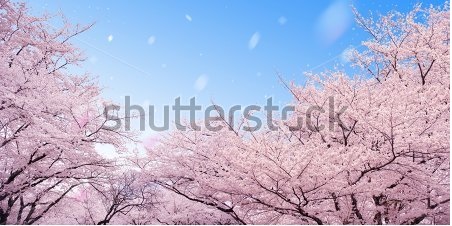 ШИРИНАСТОИМОСТЬ*(в стоимость входит цена полотна)СТОИМОСТЬ*(в стоимость входит цена полотна)Печать экосольвентными красками, УФ.(швы, если они есть, делаются на лицевой стороне)Печать экосольвентными красками, УФ.(швы, если они есть, делаются на лицевой стороне)Печать экосольвентными красками, УФ.(швы, если они есть, делаются на лицевой стороне)Мат белый   (max. 320  см.)  До 320см          780          780Сатин белый   (max. 320 см.)До 320 см780780Лак белый  (max. 320 см.)До 320 см850850Лак ; Мат цветной  светлые тона (max. 320 см.)До 320см870870POL-01  (max. 310 см.)До 320 см950950Мат белый (УФ) 400 ; 450 ; 500 см.До 500 см11001100DESCOR 310 смДо 310 см12001200DESKOR 410 ; 510 см                                                           ( припуск ( не полная заливка) на заправку 3 п.м оплачивается отдельно)До 510 см1200\16001200\1600Лак «Облака» (не мелкие) 320 см600600Дополнительные работыДополнительные работыДополнительные работыобработка угловшт.5050криволинейный участокм.п.150150внутренний вырезм.п.150150центровка шва/полотна%1515доставка в пределах МКАД Ус.500 рублей     500 рублей     доставка до места отправки (для регионов)Ус.БесплатноБесплатно